المملكة العربية السعوديةوزارة التعليمإدارة تعليم منطقة نجرانمدرسة / ثانوية المشعلية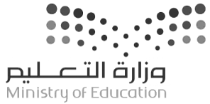 اختبار عملي لمقرر علم البيئة (مسارات) زمن الاختبار: 50 دقيقةالفصل الدراسي الثانيللعام الدراسي 1443هـاسم الطالبرقم الجلوسالشعبةأجب على الأسئلة التالية حسب الشكل المجاور لها.10درجات فقط1مانوع السلوك في الشكل المجاورمانوع السلوك في الشكل المجاور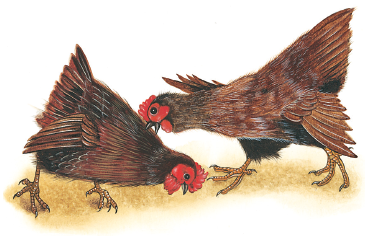 1Aسلوك السيادة 1Bسلوك الصراع1Cسلوك الحضانة2ماذا يمثل الرسم التالي؟ماذا يمثل الرسم التالي؟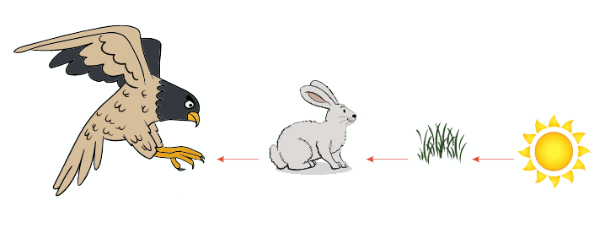 2Aسلسلة غذائية2Bشبكة غذائية2Cهرم بيئي3يمثل نمط التوزيع التالي نمط توزيع:يمثل نمط التوزيع التالي نمط توزيع: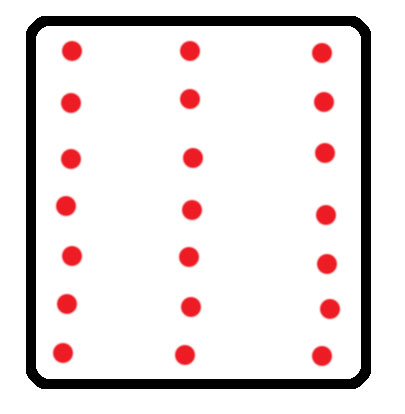 3Aالجمل3Bالضب3Cطائر الخرشنة4مانوع التعلم الظاهر في الصورة المجاورة؟مانوع التعلم الظاهر في الصورة المجاورة؟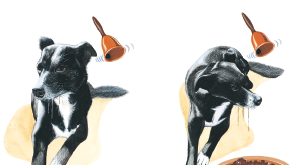 4Aالتعلم الكلاسيكي الشرطي4Bالتعلم الإجرائي الشرطي4Cالتعلم الشرطي5الدورة التي أمامك هي :الدورة التي أمامك هي :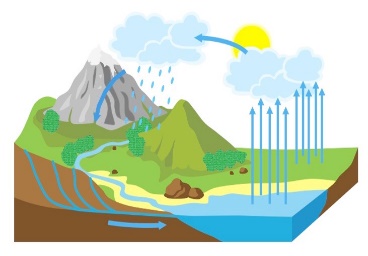 5Aدورة النيتروجين5Bدورة الماء5Cدورة الفسفور6ما الموطن البيئي الذي يدعم أكبر قدر من التنوع الحيوي طبيعيا؟ما الموطن البيئي الذي يدعم أكبر قدر من التنوع الحيوي طبيعيا؟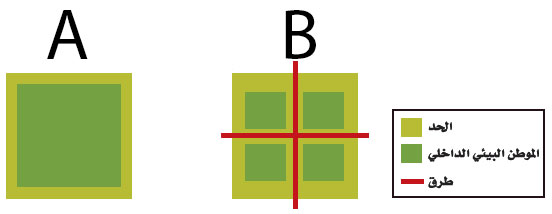 6AA6BB6CAوB بالتساوي7من خلال الصورة حددي المخلوق المنتج:من خلال الصورة حددي المخلوق المنتج: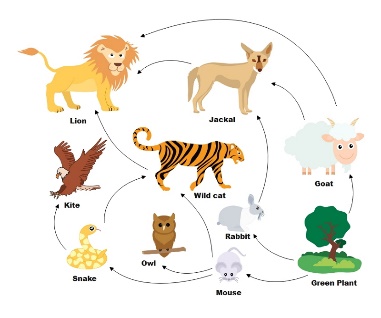 7Aالأرنب7Bالنبات7Cالأفعى8أي أنواع السلوك يمثله الشكل المجاور؟أي أنواع السلوك يمثله الشكل المجاور؟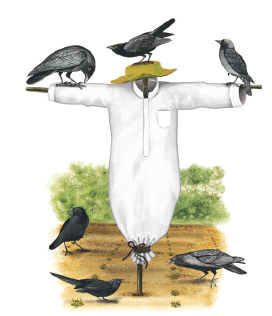 8Aالتعود8Bالسلوك المطبوع8Cنمط الأداء الثابت9ماذا يمثل الحرف D في الرسمماذا يمثل الحرف D في الرسمماذا يمثل الحرف D في الرسمماذا يمثل الحرف D في الرسمماذا يمثل الحرف D في الرسمماذا يمثل الحرف D في الرسم9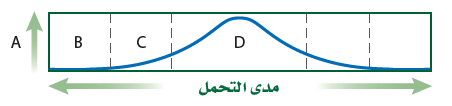 9Aمنطقة عدم التحملBمنطقة الإجهاد الفسيولوجيCالمدى الأمثل10الطاقة التي تنتقل من مستوى لآخر في هرم الطاقة البيئي :الطاقة التي تنتقل من مستوى لآخر في هرم الطاقة البيئي :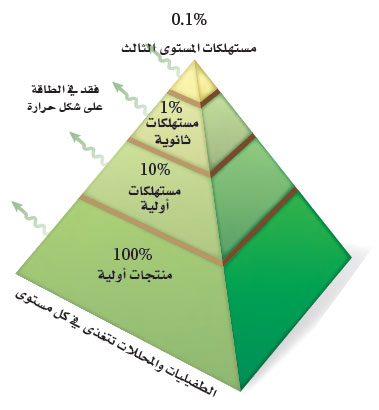 10Aتزيد 90%10Bتقل 90%10Cلاتتغير